GLIEDERUNG: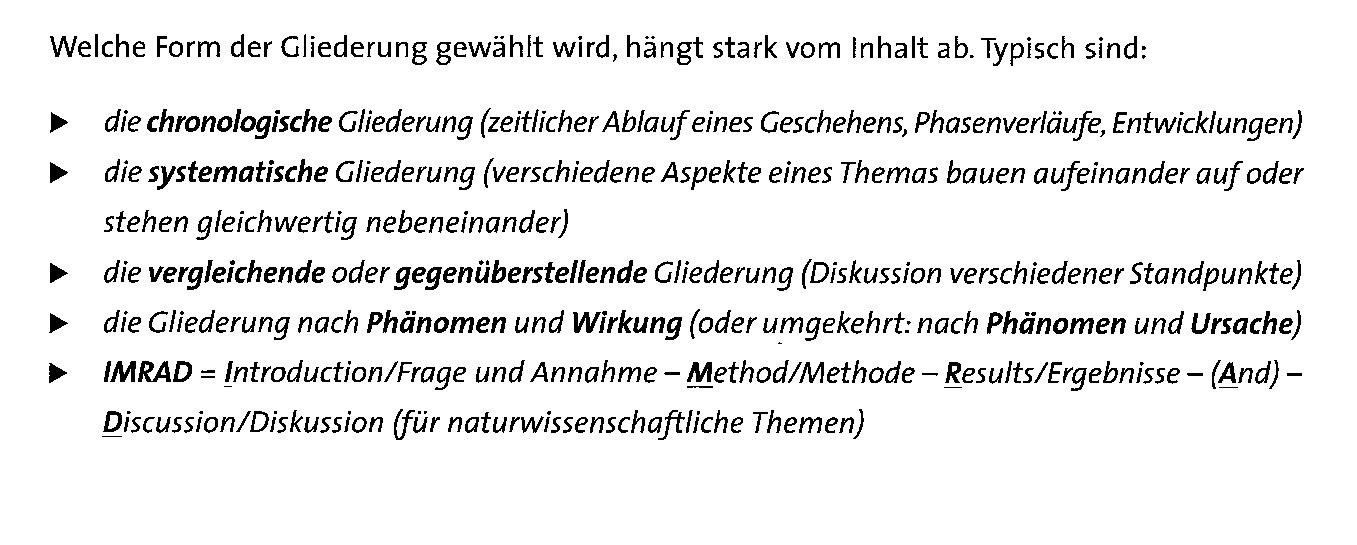 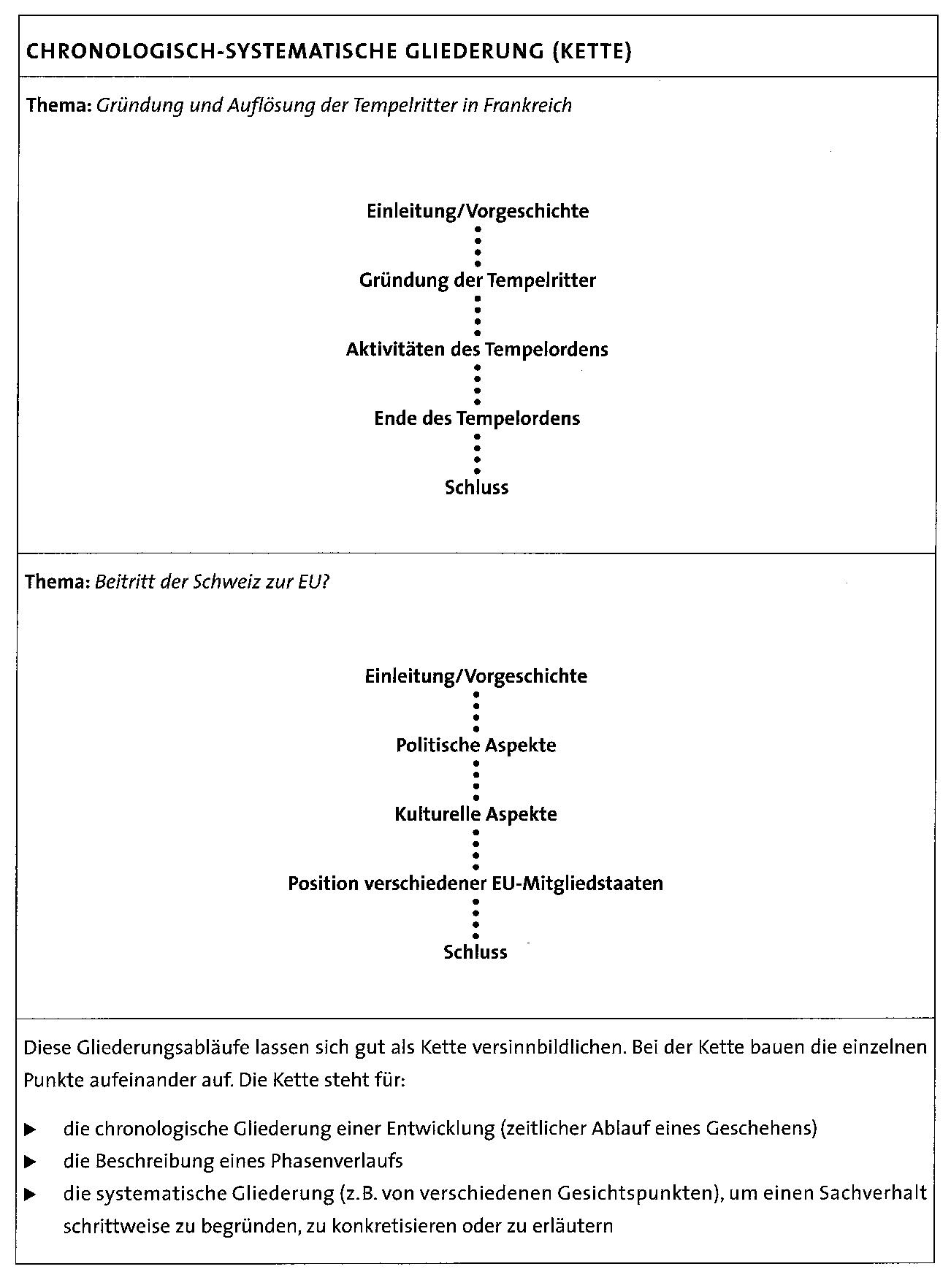 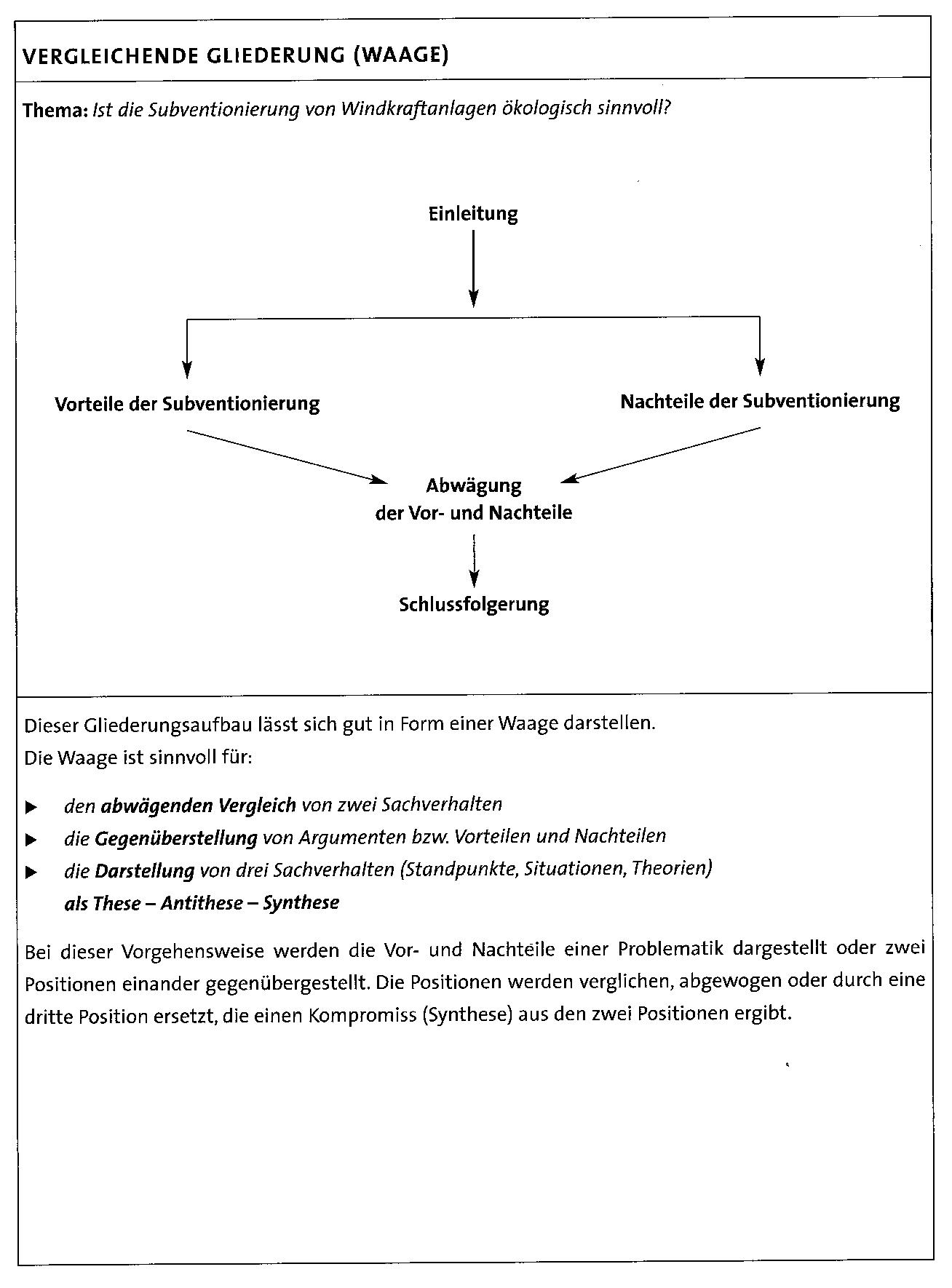 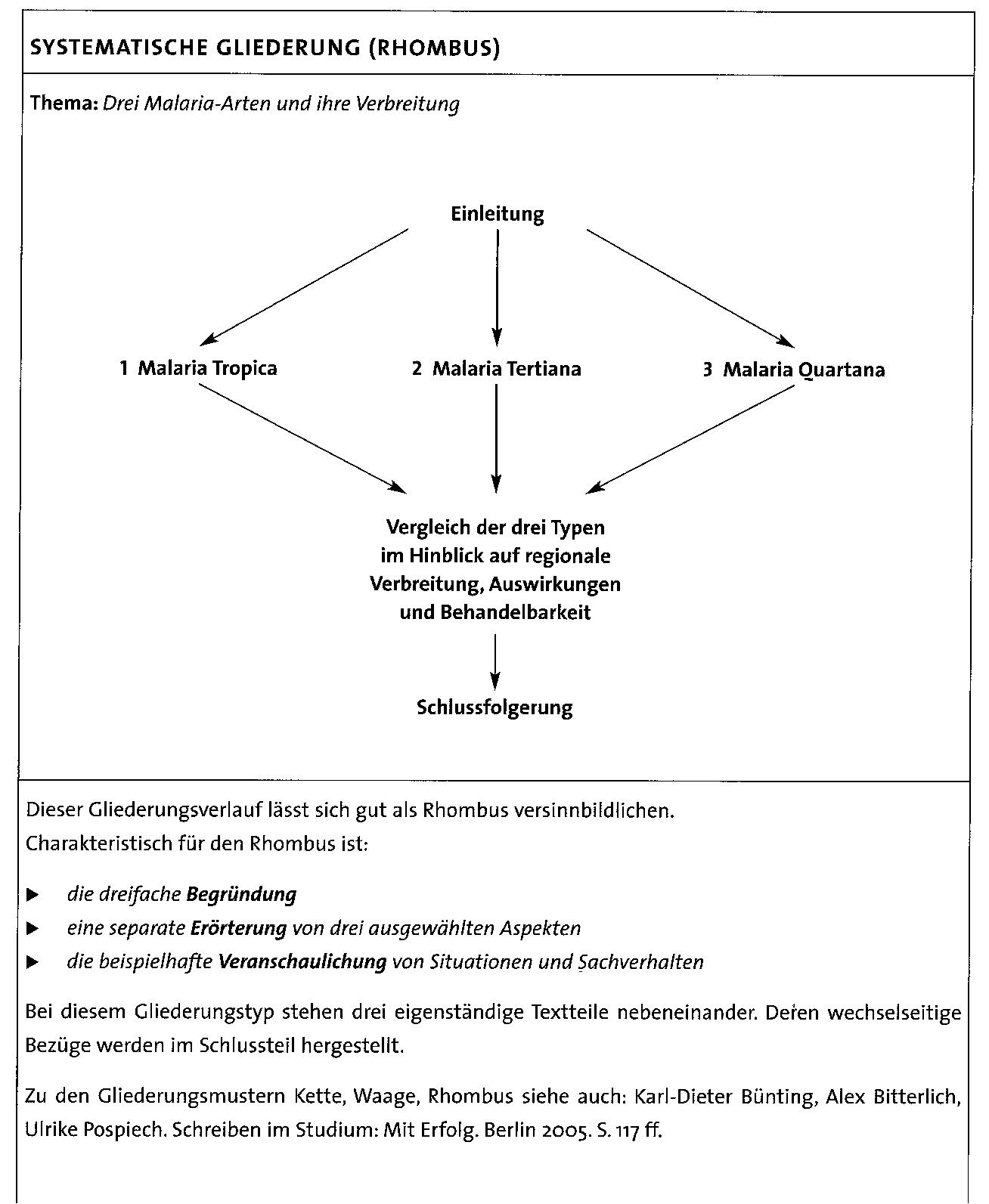 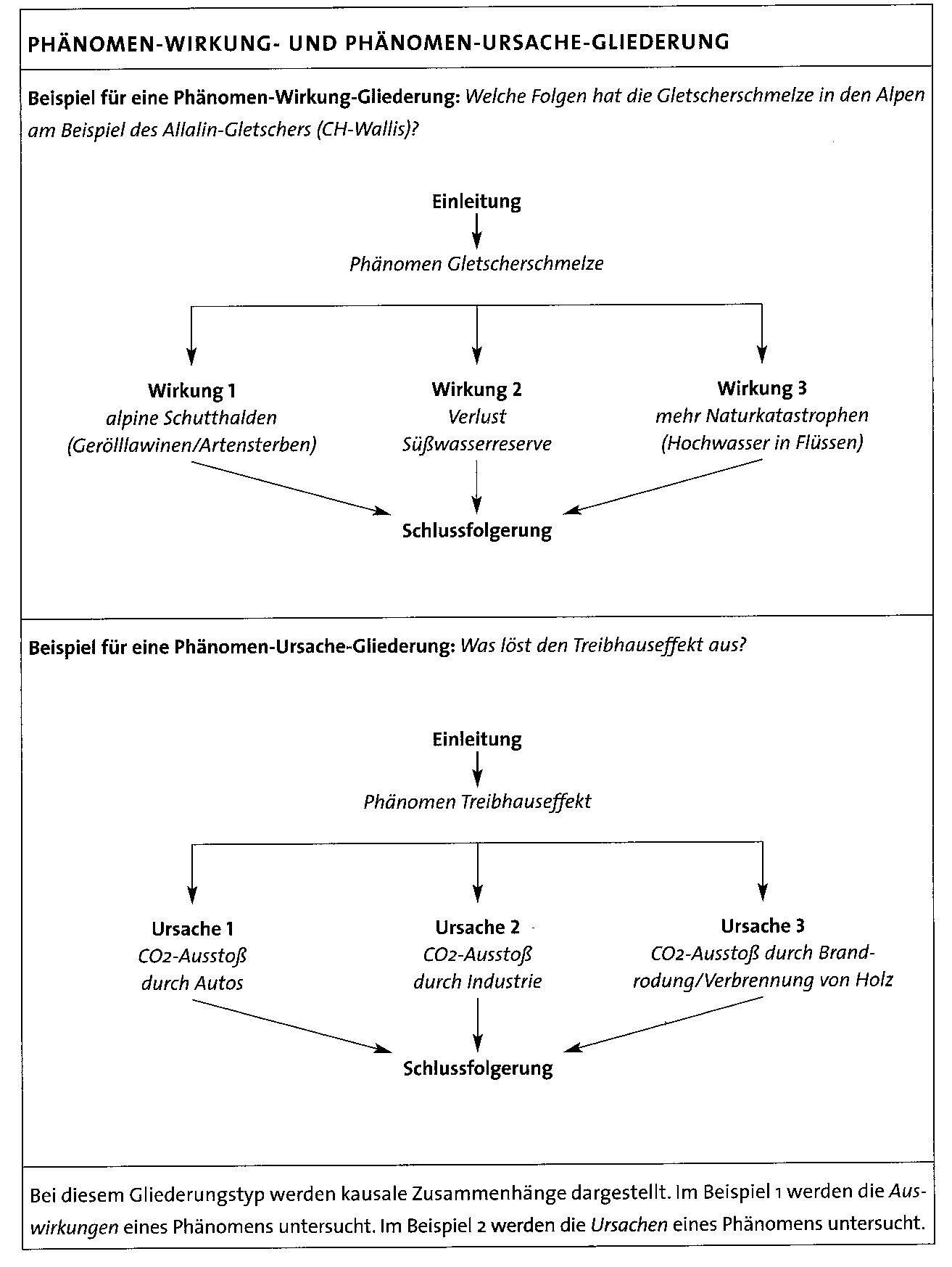 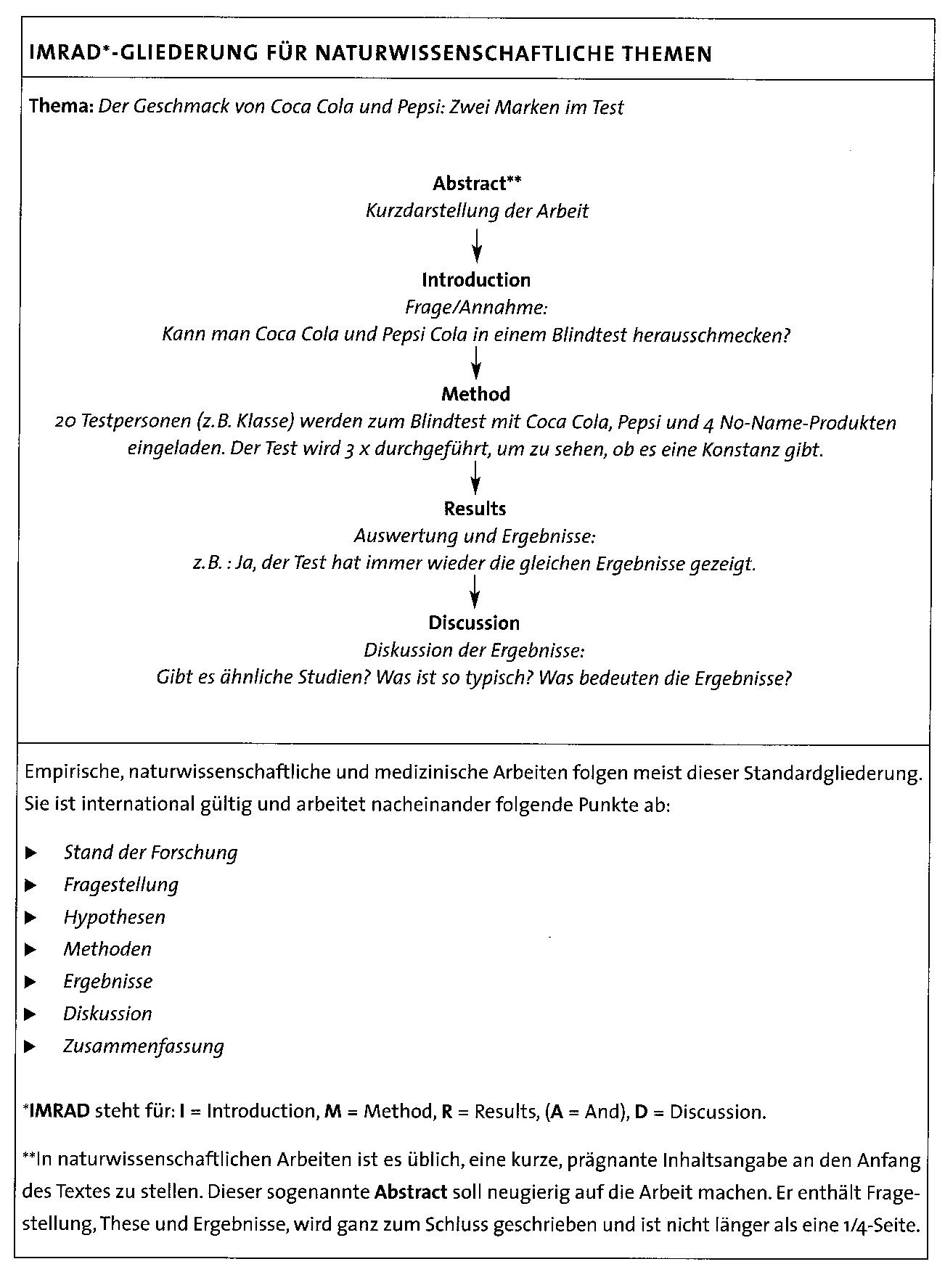 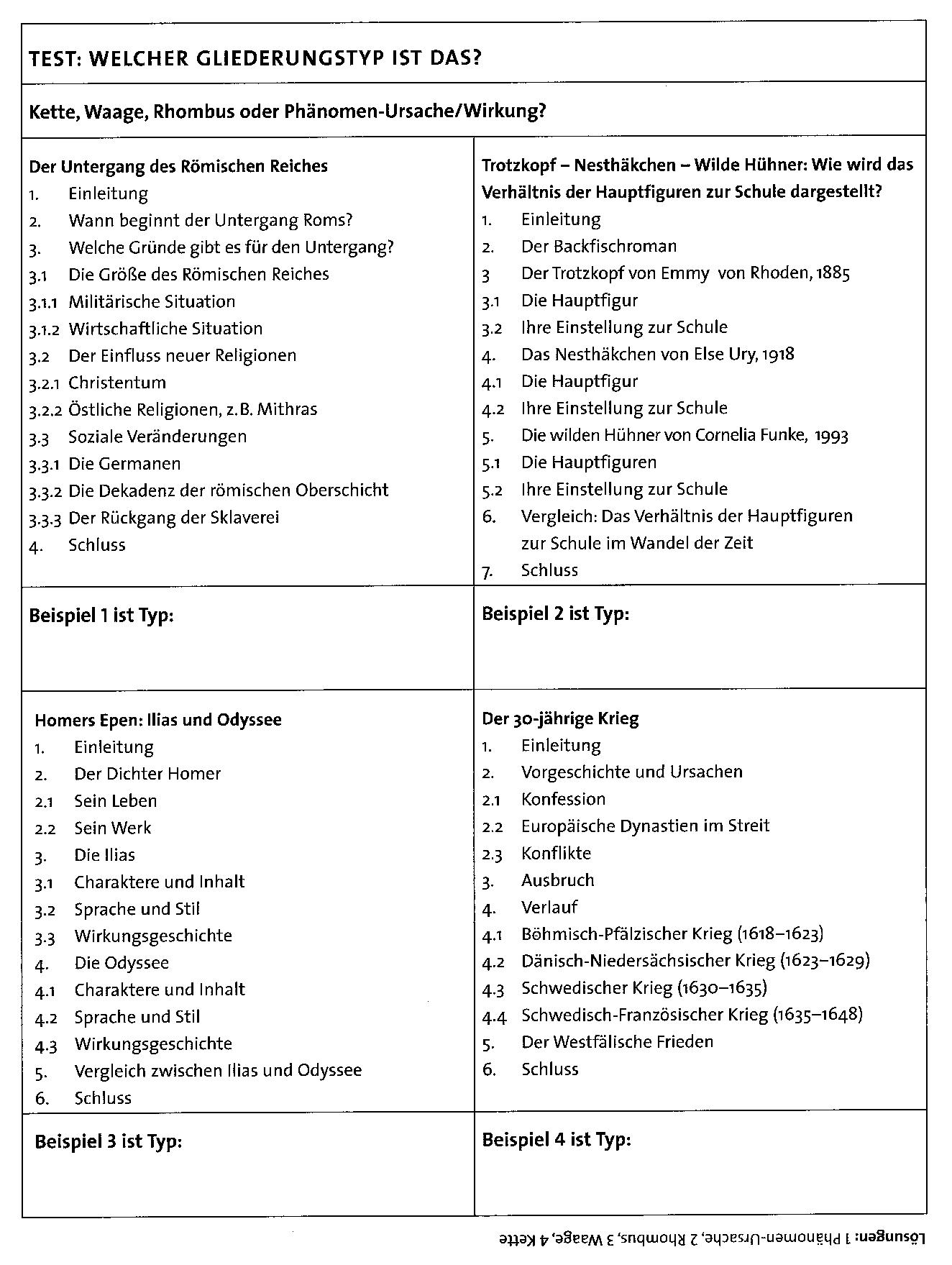 